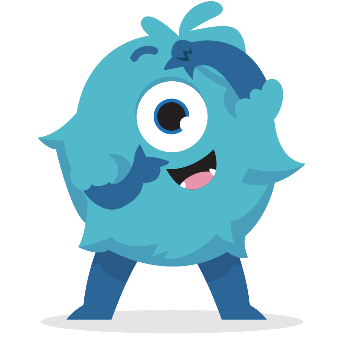 Zin van de dag: 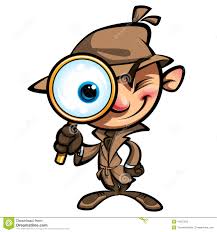 Los op.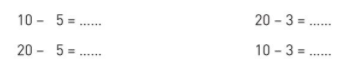 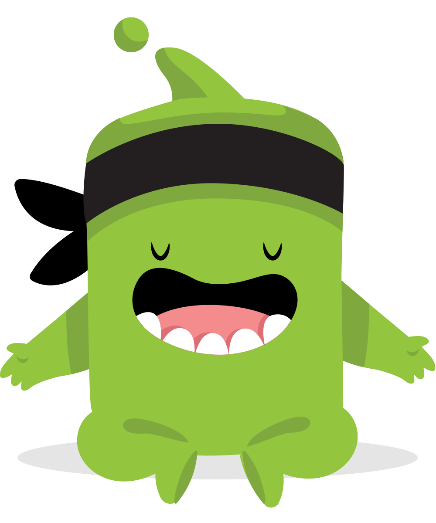 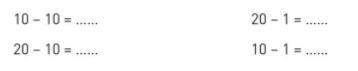 Oefening in de kijker